ПРОТОКОЛ ИССЛЕДОВАНИЯ (НАУЧНОГО ПРОЕКТА)Директор						     	  Подпись ______________ М.П.Принципы проведения данного исследования (научного проекта)Под «исследованием» в настоящем протоколе подразумевается исследование, имеющее одну предметную цель и один способ ее достижения (методологию, дизайн, способ сбора данных); соответствует определению клинического испытания/исследования в национальном стандарте «Надлежащая клиническая практика».Под «научным проектом» понимается одно или несколько исследований, объединенных общей целью, но не исключающих различия в дизайне, методологии и способе сбора данных.Настоящее исследование (научный проект) будет проводиться согласно положениям протокола, а также в соответствии со следующими нормативными актами:Этические принципы, изложенные в Хельсинкской декларации [1];Объединенное Руководство по надлежащей клинической практике Е6 Международной конференции по гармонизации [2];Национальный стандарт Российской Федерации «Надлежащая клиническая практика» (ГОСТ Р 52379-2005) [3];Все применимые законы и нормативные акты, включая в том числе (список не является исчерпывающим) законы о конфиденциальности данных и прочие нормативные акты.	Исследование (проект) выполняется командой участников с определенными в протоколе ролями и функциями.	Для оценки вклада каждого из членов команды исследования (проекта) руководителем определяется коэффициент участия в исследовании (проекте).	Финансирование данного исследования (проекта) может проводится за счет средств ФГАУ «НМИЦ нейрохирургии им. ак. Н.Н. Бурденко» Минздрава России,  а также за счет других источников (гранты научных фондов, спонсорская помощь коммерческих компаний) по решению Ученого совета.* Коэффициент участия в исследовании (проекте) рассчитывается как доля работ, выполняемая членом коллектива, при общем объеме работ, равном единице. Используется для расчета вознаграждения участнику проекта.Ограничения:1. Коэффициент участия каждого исследователя (в коллективе из более, чем 3 человек) не может превышать 0,3.2. Сумма коэффициентов участия исследователей в возрасте младше 39 лет (в коллективе из более, чем 3 человек) не может быть менее 0,5.Термин – определение…АББРЕВИАТУРА – расшифровка…ПРИМЕР:Изучить/исследовать/оценить/сравнить/проанализировать/разработать/создать…цель формулируется с учетом желаемого конечного результатаформулировка цели должна быть конкретной и не допускать разночтений цель быть достижимой в заявленный в протоколе срокформулировка цели уточняется совместно с биостатистикомNota Bene: Для того, чтобы проекта был осуществим, необходимо корректно выбирать формулировки цели «изучить/исследовать…» и «улучшить результаты».Формулировка цели как «изучить/исследовать…» предполагает проведение научного исследования и получение в его результате нового знания.Формулировка цели как «улучшение результатов лечения/диагностики/профилактики…» предполагает оценку результатов лечения после применения исследуемых средств/методов в рамках проекта. Если исследование (проект) с целью «улучшить результаты лечения/диагностики/профилактики…» не предполагает научную верификацию «улучшения результатов лечения/диагностики/профилактики…» и ее результат как конечный результат проекта, от подобной формулировки стоит воздержаться. ПРИМЕР:Сравнить группы…Оценить эффект/частоту/показатель…Описать…Изучить……задачи раскрывают алгоритм достижения цели исследования (проекта)если задачи предполагают сравнение групп или оценку взаимосвязи между эффектами, выбираются формулировки, легко трансформируемые в формулировки задач для статистического анализаформулировка задач исследования (научного проекта) выполняется вместе с биостатистикомВ этом разделе описывается категория пациентов, в отношении которых проводится исследование. Критерии включения четко очерчивают глобальную популяцию пациентов, для которых будет сделан вывод на основании анализа выборочной совокупности в исследовании.Критерии включения в исследование:(описывают популяцию, в отношении которой на выборочной совокупности будут сделаны выводы)ПРИМЕР:1. Возраст < 50 лет2. Диагноз «Глиома, WHO Grade I-II» 3. Отсутствие патологии почек4. …Критерии исключения из исследования:(при выявлении хотя бы одного из нижеперечисленных критериев на любом этапе исследования пациент исключается)ПРИМЕР:1. Острое нарушение сердечной деятельности2. Повышение уровня печеночных ферментов выше верхней границы референсного интервала3. …Кратко обосновывается необходимость выполнения проекта на основании системного анализа литературы.Новизна исследования:Отдельно указывается новизна предлагаемого подхода или ожидаемого результата.ПРИМЕР:Одноцентровое/многоцентровое проспективное/ретроспективное рандомизированное/наблюдательное контролируемое с маскрированием исследованиеСхема исследования:ПРИМЕР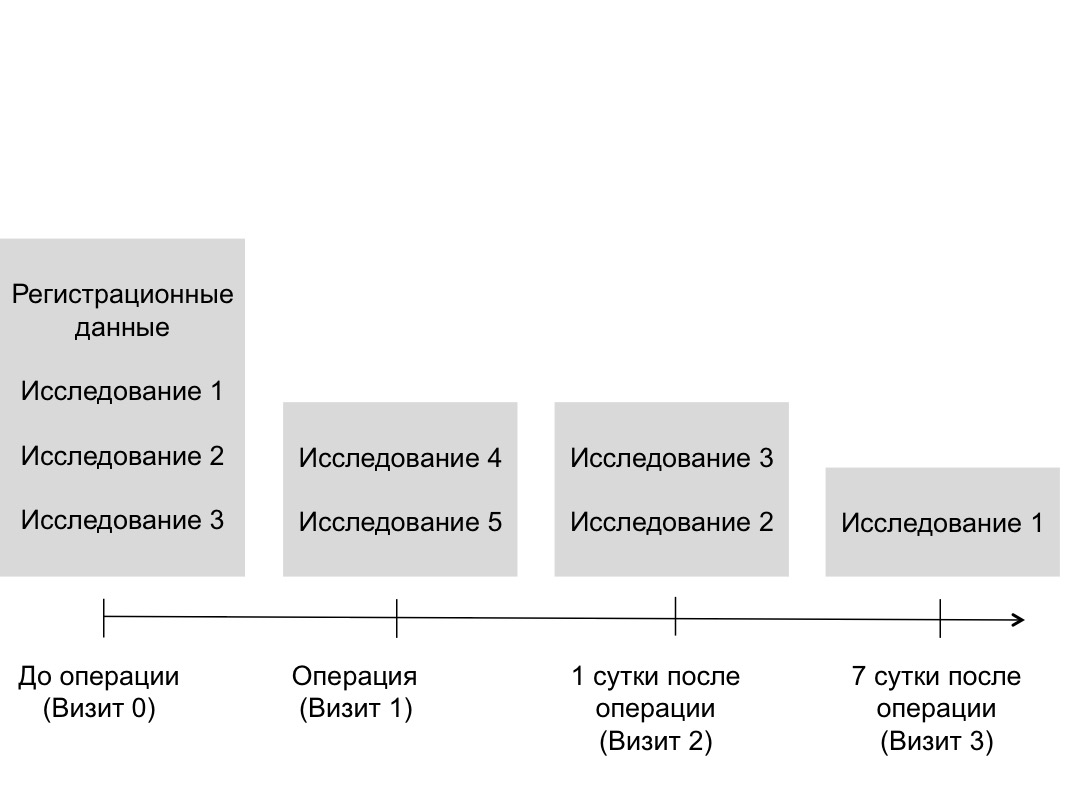 Методология исследования:Детализация схемы исследования.ПРИМЕР: Исследование будет проводится в 4-х временных точках.В течение 24 часов до оперативного лечения каждый включенный в исследование пациент пройдет исследование 1, 2 и 3 с учетом следующих особенностей [детализация] … .Во время оперативного лечения будет проводится исследование 3 следующим образом: [детализация]… .И т.д.Основная гипотеза исследования (для проспективных рандомизированных):Метод А эквивалентен/не уступает/превосходит методу BИнтервенция (для проспективных интервенционных исследований):Метод А
Метод сравнения (для контролируемых исследований):Метод BЗаполняются, преимущественно, для проспективных рандомизированных исследований.Первичная конечная точка – основное событие, интересующее исследователя. Произошедшее событие считается достижением конечной точки. Например, рецидив опухоли, повешение концентрации гемоглобина на 2 г/дл, восстановление на 4 и более баллов по шкале исходов Глазго и т.п.Для анализа первичной конечной точки рассчитывается объем выборки, гарантирующий мощность используемого статистического критерия.Заполняются, преимущественно, для проспективных рандомизированных исследований.Вторичная конечная точка – событие, анализируемое без предварительного планирования мощности после сбора всего объема данных. Например, развитие эпилептического приступа в раннем послеоперационном периоде, Заполняется специалистом по управлению данными. Описывается способ сбора данных, используемая информационная система, способ экспорта данных.Приводится схема сбора данных, реализованная в системе управления клиническими данными.Описывается план решения каждой задачи с помощью методов математической статистики. Обосновывается объем выборки при необходимости. Описываются технологии  и инструменты анализа.В данном разделе перечисляется наборы данных, сгруппированные в тематические анкеты, заполняемые в каждой временной точке (Визите).ПРИМЕР:Анкета «Регистрационные данные» (Визит 0)1.ID пациента2. ФИО3. Пол4. Возраст5. Дата операции6. …Перечисляются исследования или другие мероприятия, необходимые для проекта.Указать, используется ли информированное согласие: стандартное или специальное.	Обязательства исследователей по подготовке публикаций в журналах, индексируемых в SCOPUS, Web of Science и РИНЦ, и других результатов интеллектуальной деятельности в срок выполнения проекта.Название проблемной комиссии: Поддержать исследование (научный проект) Отклонить исследование (научный проект) Поддержать исследование (научный проект) Отклонить исследование (научный проект)World Medical Association Declaration of Helsinki. Ethical principles for Medical Research Involving Human Subjects, Helsinki 1964, amended in Tokyo 1975, Venice 1983, Hong Kong 1989, South Africa 1996, Edinburgh 2000, Seoul 2008 and Fortraleza, 2013.Guidelines for Good Clinical Practices (инструкция E6 ICH-GCP).Национальный стандарт Российской Федерации «Надлежащая клиническая практика» (ГОСТ Р 52379-2005, утвержден Приказом Федерального агентства по техническому регулированию и метрологии от 27 сентября 2005 года N 232-ст.).Научные публикации…Название исследования (проекта)Одноцентровое/многоцентровое проспективное/ретроспективное наблюдательное/интервенционное… исследование …. в ФГАУ «НМИЦ нейрохирургии им. ак. Н.Н. Бурденко» Минздрава РоссииОдноцентровое/многоцентровое проспективное/ретроспективное наблюдательное/интервенционное… исследование …. в ФГАУ «НМИЦ нейрохирургии им. ак. Н.Н. Бурденко» Минздрава РоссииОдноцентровое/многоцентровое проспективное/ретроспективное наблюдательное/интервенционное… исследование …. в ФГАУ «НМИЦ нейрохирургии им. ак. Н.Н. Бурденко» Минздрава РоссииОдноцентровое/многоцентровое проспективное/ретроспективное наблюдательное/интервенционное… исследование …. в ФГАУ «НМИЦ нейрохирургии им. ак. Н.Н. Бурденко» Минздрава РоссииОдноцентровое/многоцентровое проспективное/ретроспективное наблюдательное/интервенционное… исследование …. в ФГАУ «НМИЦ нейрохирургии им. ак. Н.Н. Бурденко» Минздрава РоссииНомер исследования (проекта):AAA-2018-01-1 (заполняет администратор)AAA-2018-01-1 (заполняет администратор)AAA-2018-01-1 (заполняет администратор)AAA-2018-01-1 (заполняет администратор)AAA-2018-01-1 (заполняет администратор)Организатор:ФГАЦ «НМИЦ нейрохирургии им. ак. Н.Н. Бурденко» Минздрава РоссииФГАЦ «НМИЦ нейрохирургии им. ак. Н.Н. Бурденко» Минздрава РоссииФГАЦ «НМИЦ нейрохирургии им. ак. Н.Н. Бурденко» Минздрава РоссииФГАЦ «НМИЦ нейрохирургии им. ак. Н.Н. Бурденко» Минздрава РоссииФГАЦ «НМИЦ нейрохирургии им. ак. Н.Н. Бурденко» Минздрава РоссииКлассификация исследования(-ий) в проектеПо признаку вмешательства в рутинную клиническую практику: Наблюдательное (неинтервенционное) исследование Интервенционное исследованиеПо числу участвующих клиник: Одноцентровое    МногоцентровоеПо времени сбора и анализа данных: Проспективное    РетроспективноеПо возможности применения результатов: Фундаментальное     ПрикладноеПо признаку вмешательства в рутинную клиническую практику: Наблюдательное (неинтервенционное) исследование Интервенционное исследованиеПо числу участвующих клиник: Одноцентровое    МногоцентровоеПо времени сбора и анализа данных: Проспективное    РетроспективноеПо возможности применения результатов: Фундаментальное     ПрикладноеПо признаку вмешательства в рутинную клиническую практику: Наблюдательное (неинтервенционное) исследование Интервенционное исследованиеПо числу участвующих клиник: Одноцентровое    МногоцентровоеПо времени сбора и анализа данных: Проспективное    РетроспективноеПо возможности применения результатов: Фундаментальное     ПрикладноеПо признаку вмешательства в рутинную клиническую практику: Наблюдательное (неинтервенционное) исследование Интервенционное исследованиеПо числу участвующих клиник: Одноцентровое    МногоцентровоеПо времени сбора и анализа данных: Проспективное    РетроспективноеПо возможности применения результатов: Фундаментальное     ПрикладноеПо признаку вмешательства в рутинную клиническую практику: Наблюдательное (неинтервенционное) исследование Интервенционное исследованиеПо числу участвующих клиник: Одноцентровое    МногоцентровоеПо времени сбора и анализа данных: Проспективное    РетроспективноеПо возможности применения результатов: Фундаментальное     ПрикладноеДата начала:ДД-ММ-ГГГГДД-ММ-ГГГГДД-ММ-ГГГГДД-ММ-ГГГГДД-ММ-ГГГГДата окончания:ДД-ММ-ГГГГДД-ММ-ГГГГДД-ММ-ГГГГДД-ММ-ГГГГДД-ММ-ГГГГКоординатор(-ы) исследования (проекта):Фамилия Имя ОтчествоТелефон:E-mail:Фамилия Имя ОтчествоТелефон:E-mail:Фамилия Имя ОтчествоТелефон:E-mail:Фамилия Имя ОтчествоТелефон:E-mail:Фамилия Имя ОтчествоТелефон:E-mail:Руководитель(-и) исследования (проекта):Фамилия Имя ОтчествоТелефон:E-mail:Фамилия Имя ОтчествоТелефон:E-mail:Фамилия Имя ОтчествоТелефон:E-mail:Фамилия Имя ОтчествоТелефон:E-mail:Фамилия Имя ОтчествоТелефон:E-mail:Решение Ученого совета о поддержке (исследования) научного проекта:Решение Ученого совета о поддержке (исследования) научного проекта: Поддержать проект Отклонить проект  Поддержать проект Отклонить проект  Поддержать финансирование проекта из бюджета НМИЦ нейрохирургии Рекомендовать финансирование за счет грантов научных Фондов/индустриальных партнеров Поддержать финансирование проекта из бюджета НМИЦ нейрохирургии Рекомендовать финансирование за счет грантов научных Фондов/индустриальных партнеровКОЛЛЕКТИВ ИССЛЕДОВАТЕЛЕЙ (КОМАНДА ПРОЕКТА)Участник исследования/проекта(роль с исследовании)ДолжностьВозрастКоэффициент участия в исследовании (проекте)ФункцииСогласие с протоколомФамилия Имя Отчество(Руководитель / Координатор (Ответственный исполнитель) / Исполнитель )Научный сотрудник /Врач /Лаборант /Инженер /Обучающийся?? лет0,05 /0,10 /…0,30Руководство проектом, составление протокола,Дата: _____________Подпись: ____________…………ОПРЕДЕЛЕНИЯ И СОКРАЩЕНИЯЦЕЛЬ ИССЛЕДОВАНИЯ (НАУЧНОГО ПРОЕКТА)ЗАДАЧИ ИССЛЕДОВАНИЯ (НАУЧНОГО ПРОЕКТА)ПОПУЛЯЦИЯОБОСНОВАНИЕ ИССЛЕДОВАНИЯ (ПРОЕКТА)ДИЗАЙН ИССЛЕДОВАНИЯПЕРВИЧНЫЕ КОНЕЧНЫЕ ТОЧКИВТОРИЧНЫЕ КОНЕЧНЫЕ ТОЧКИПЛАН УПРАВЛЕНИЯ ДАННЫМИПЛАН СТАТИСТИЧЕСКОГО АНАЛИЗАИНДИВИДУАЛЬНАЯ РЕГИСТРАЦИОННАЯ КАРТА (ПРОТОТИП)ДОПОЛНИТЕЛЬНЫЕ РЕСУРСЫИНФОРМИРОВАННОЕ СОГЛАСИЕОБЯЗАТЕЛЬСТВА ЧЛЕНОВ НАУЧНОГО КОЛЛЕКТИВАЗАКЛЮЧЕНИЕ ПРОБЛЕМНОЙ КОМИССИИЗАКЛЮЧЕНИЕ ЛОКАЛЬНОГО ЭТИЧЕСКОГО КОМИТЕТА	СПИСОК ЛИТЕРАТУРЫ